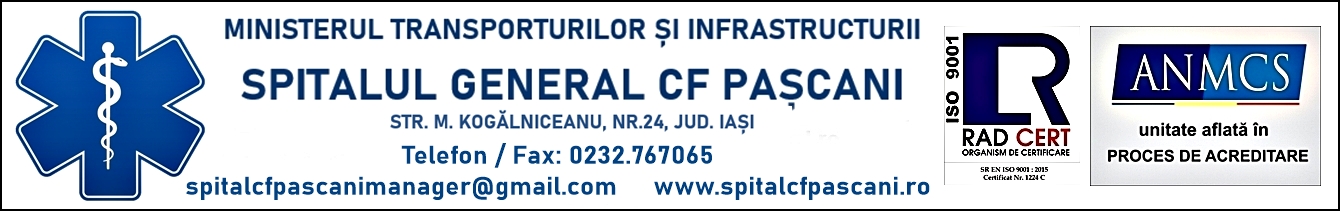 CALENDAR DESFĂȘURARE CONCURS MEDIC SPECIALIST DIABET ZAHARAT, NUTRIȚIE ȘI BOLI METABOLICE – perioadă nedeterminată	Manager,	Dr. Roșca Cătălina-YarodaraPerioada, intervalul orar și data limită de depunere a dosarelor de înscriere la concurs:07.04.2023 – 24.04.2023 între orele 08:00 și 15:30. Data limită: 24.04.2023 ora 15:00.Selecţia dosarelor de înscriere şi stabilirea punctajului rezultat din analiza şi evaluarea activităţii profesionale şi ştiinţifice pentru proba suplimentară de departajare (proba D), prevăzută în anexa nr. 3 la Ordinul nr. 166/2023;26.04.2023, cu afișare rezultate în data de 26.04.2023Data de depunere a contestațiilor privind selecţia dosarelor de înscriere şi stabilirea punctajului rezultat din analiza şi evaluarea activităţii profesionale şi ştiinţifice pentru proba suplimentară de departajare (proba D), prevăzută în anexa nr. 3 la  Ordinul nr. 166/2023;27.04.2023Data afișării rezultatului contestațiilor privind selecţia dosarelor de înscriere şi stabilirea punctajului rezultat din analiza şi evaluarea activităţii profesionale şi ştiinţifice pentru proba suplimentară de departajare (proba D), prevăzută în anexa nr. 3 la  Ordinul nr. 166/2023;28.04.2023Data și ora probei scrise:02.05.2023, ora 07:30Data afișării rezultatului probei scrise:02.05.2023Data de depunere a contestațiilor privind proba scrisă:03.05.2023Data afișării rezultatului contestațiilor privind proba scrisă:03.05.2023Data și ora probei clinice:04.05.2023, ora 08:00Data afișării rezultatului probei clinice:04.05.2023Data de depunere a contestațiilor privind proba clinică:05.05.2023Data afișării rezultatului contestațiilor privind proba clinică:08.05.2023Data afișării rezultatelor finale09.05.2023